Soroptimist International Rødding – Gram – ToftlundINVITATIONTil foredrag om krisecentrets hverdagoptakt til ORANGE DAGEfokus på vold mod kvinder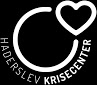 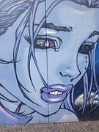 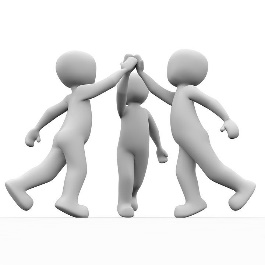 SI-RGT inviterer til spændende foredragmed Ulla N. Kristoffersen, leder af Haderslev KrisecenterOnsdag d. 17. november 2021 kl. 19 – 21I Kultursalen, Rødding Centret, Søndergyden 15, 6630 Rødding Entré 100,- kr. incl. kaffe og kage.Bindende tilmelding senest d. 9/11 til Gitte Skjold-Mikkelsen.MobilePay 30 25 27 70 (husk navn og antal)Overskuddet af aftenen går til vores projekter for kvinder og piger.Alle er velkommen.Vi glæder os til at se jer.På klubbens vegne Præsident SI-RGT, Alice TimmermanVerdensomspændende organisation af kvinder, der gennem serviceprojekter arbejder for at fremme menneskerettigheder og kvinders status.     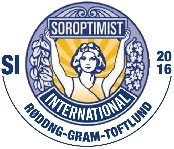 